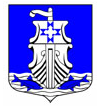 Совет депутатовмуниципального образования«Усть-Лужское сельское поселение»Кингисеппского муниципального районаЛенинградской области(четвертый созыв)Повестка дня №24заседания Совета депутатов четвертого созыва22 января 2021 года                                      15.00                                  здание администрацииОб утверждении Перечня имущества, находящегося в муниципальной собственности муниципального образования «Усть-Лужское сельское поселение» для предоставления во владение и(или) пользование на долгосрочной основе субъектам малого и среднего предпринимательстваДокладчик Ольховикова С.В.Постоянная депутатская комиссия по бюджету, налогам, экономике, инвестициям и муниципальной собственности. Председатель комиссии Гарифулина Ю.В.О внесении изменений в решение Совета депутатов от 18 декабря 2020 года №104 «Об утверждении Прогнозного Плана (программы) приватизации имущества МО «Усть-Лужское сельское поселение» Кингисеппского муниципального района Ленинградской области на 2021 год»,Докладчик Ольховикова С.В.Постоянная депутатская комиссия по бюджету, налогам, экономике, инвестициям и муниципальной собственности. Председатель комиссии Гарифулина Ю.В.О внесении изменений в решение Совета депутатов № 105 от 18 декабря 2020 года «Об утверждении «Положения «О порядке создания и содержания мест погребения и деятельности кладбищ в муниципальном образовании «Усть-Лужское сельское поселение»Докладчик Будуштяну Ю.В.Постоянная депутатская комиссия по законодательству и международным отношениям. Председатель комиссии Калемин С.И.Разное.Работа постоянных депутатских комиссий:Комиссия по бюджету, налогам, экономике,инвестициям и муниципальной собственности.                                          22.01.2021г. в 14.00Председатель Гарифулина Ю.В.Комиссия по законодательству иМеждународным отношениям.                                                                       22.01.2021г. в 14.00Председатель Калемин С.И.      Глава МО «Усть-Лужское сельское поселение»                                  Н.С. Миркасимова